1. Задание 1 № 18285В одной из кодировок Unicode каждый символ кодируется 16 битами. Определите размер в байтах следующего предложения в данной кодировке: Я к вам пишу — чего же боле? Что я могу ещё сказать?2. Задание 2 № 488Кирилл шифрует английские слова, записывая вместо каждой буквы её номер в алфавите (без пробелов). Номера букв даны в таблице:Некоторые шифровки можно расшифровать не одним способом. Например, 16118 может означать «AFAR», может — «РАR», а может — «AFAAH». Даны четыре шифровки:18205201582051881205Только одна из них расшифровывается единственным способом. Найдите её и расшифруйте. То, что получилось, запишите в качестве ответа.3. Задание 3 № 10869Напишите наибольшее целое число x, для которого истинно высказывание:(X > 5) И НЕ (X > 15).4. Задание 4 № 18425Между населёнными пунктами A, B, C, D, E построены дороги, протяжённость которых (в километрах) приведена в таблице.Определите длину кратчайшего пути между пунктами A и Е, проходящего через пункт С. Передвигаться можно только по дорогам, протяжённость которых указана в таблице, два раза посещать один пункт нельзя.5. Задание 5 № 10879У исполнителя Альфа две команды, которым присвоены номера:1. прибавь 5;2. умножь на b(b — неизвестное натуральное число; b ≥ 2).Выполняя первую из них, Альфа увеличивает число на экране на 5, а выполняя вторую, умножает это число на b. Программа для исполнителя Альфа — это последовательность номеров команд. Известно, что программа 11211 переводит число 3 в число 88. Определите значение b.6. Задание 6 № 10950Ниже приведена программа, записанная на пяти языках программирования.Было проведено 9 запусков программы, при которых в качестве значений переменных s и t вводились следующие пары чисел:(–1, 6); (2, 8); (0, 3); (9, –9); (4, 4); (2, 7); (8, –2); (7, 7); (4, 1).Сколько было запусков, при которых программа напечатала «YES»?7. Задание 7 № 358Доступ к файлу com.txt, находящемуся на сервере mail.net, осуществляется по протоколу http. Фрагменты адреса файла закодированы буквами от А до Ж. Запишите последовательность этих букв, кодирующую адрес указанного файла в сети Интернет.А) /Б) httpВ) ://Г) .txtД) .netЕ) mailЖ) com8. Задание 8 № 10962В языке запросов поискового сервера для обозначения логической операции «ИЛИ» используется символ «|», а для логической операции «И» — символ «&».В таблице приведены запросы и количество найденных по ним страниц некоторого сегмента сети Интернет.Какое количество страниц (в тысячах) будет найдено по запросу Стул?Считается, что все запросы выполнялись практически одновременно, так что набор страниц, содержащих все искомые слова, не изменялся за время выполнения запросов.9. Задание 9 № 10256На рисунке — схема дорог, связывающих города А, Б, В, Г, Д, Е, Ж, И, К. По каждой дороге можно двигаться только в одном направлении, указанном стрелкой. Сколько существует различных путей из пункта А в пункт Л, не проходящих через пункт Е?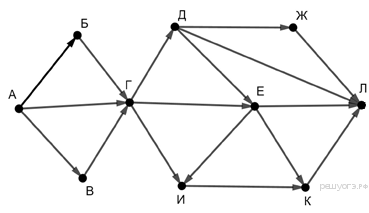 10. Задание 10 № 10331Среди приведённых ниже трёх чисел, записанных в различных системах счисления, найдите минимальное и запишите его в ответе в десятичной системе счисления. В ответе запишите только число, основание системы счисления указывать не нужно.2016, 368, 111002.А 1K 11U 21B 2L 12V 22C 3M 13W 23D 4N 14X 24E 5O 15Y 25F 6P 16Z 26G 7Q 17H 8R 18I 9S 19J 10T 20ABCDEA1437B125C423D3532E72БейсикPythonDIM s, t AS INTEGERINPUT sINPUT tIF s > 3 OR t < 7 THEN    PRINT ‘YES’ELSE    PRINT ‘NO’ENDIFs = int(input())t = int(input())if s > 3 or t < 7:    print("YES")else:    print("NO")ПаскальАлгоритмический языкvar s, t: integer;begin    readln(s);    readln(t);    if (s > 3) or (t < 7)        then writeln('YES')        else writeln('NO')end.алгначцел s, tввод sввод tесли s > 3 или t < 7    то вывод "YES"    иначе вывод "NO"всеконС++С++#include <iostream>using namespace std;int main() {    int s, t;    cin >> s;    cin >> t;    if (s > 3 || t < 7)        cout << "YES";    else        cout << "NO";return 0;}#include <iostream>using namespace std;int main() {    int s, t;    cin >> s;    cin >> t;    if (s > 3 || t < 7)        cout << "YES";    else        cout << "NO";return 0;}ЗапросНайдено страниц
(в тысячах)Кровать | Стул2900Кровать & Стул800Кровать1600